BS Youth Development and EducationNAME___________________________________________________Minor:				 (37-41 credits)Check off what you have taken:	1st Year Spring Semester							              General Education:2nd Year Requirements:Make sure you have at least 15 credits.To complete a full schedule fill in with:General Education Courses (Directions or Connections)Minor coursesOther courses of interestSCHEDULE WORKSHEETPIN#________________________________	Registration Date: 	______at 7:00AM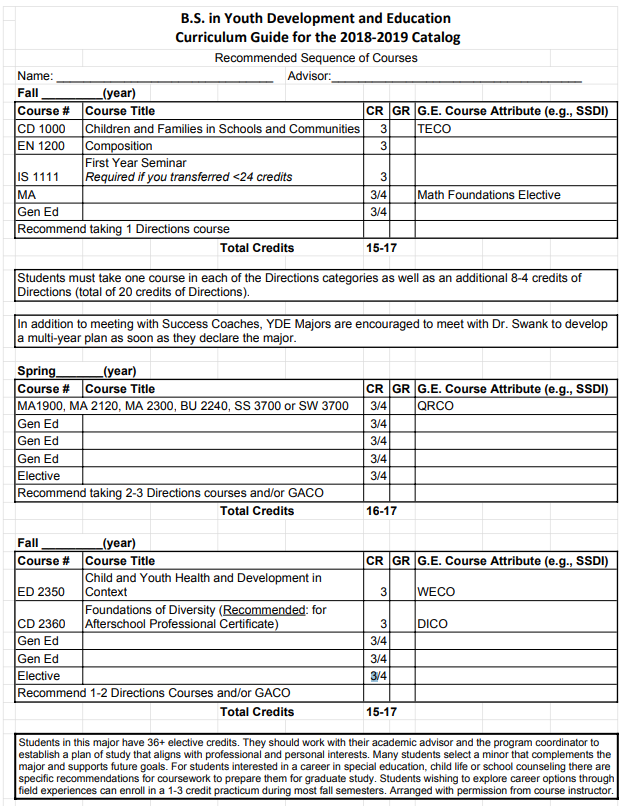 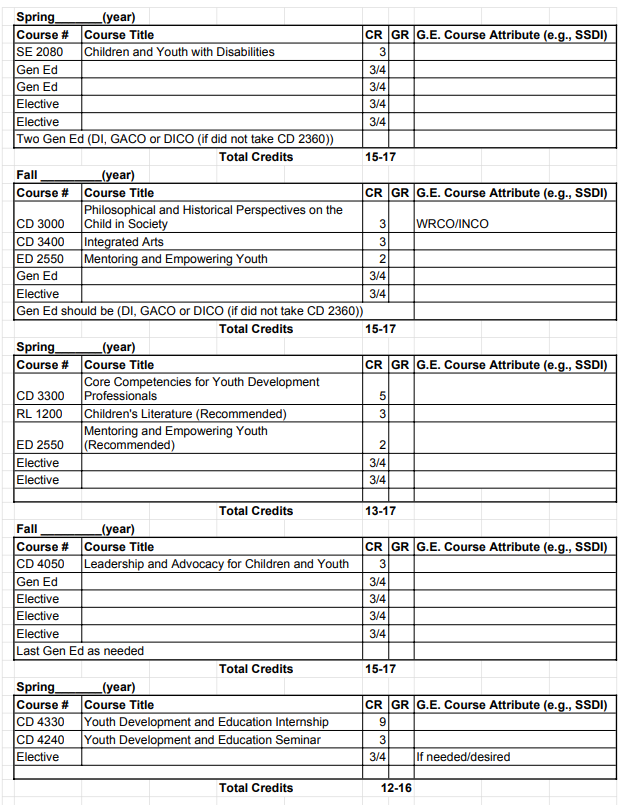 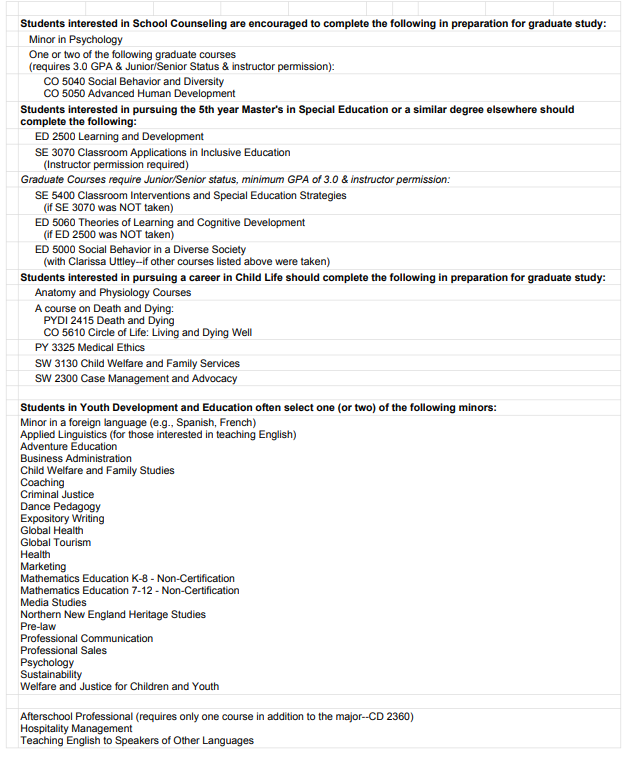 1ST Year Experience CoursesRequired1ST Year Experience CoursesRequiredYear 1Major Required CoursesYear 1Major Required CoursesEN1400CompositionCD1000Children and Families in Schools and CommunitiesMAMath FoundationsIS1115Tackling a Wicked ProblemAttributeCreative Thought DirectionPast & Present DirectionScientific InquiryDirectionSelf & Society Direction1-2 Additional Directions courses, totaling 20 DI creditDiversity ConnectionGlobal AwarenessConnectionYear 2Major Recommended CoursesYear 2Major Recommended CoursesED2350Child and Youth Health and Development in Context(Recommended to take in Fall)CD2360Foundations of Diversity(Recommended to take in Fall)SE2080Children and Youth with Disabilities(Recommended to take in Spring)Course #GenEdTITLECr.CRNDaysTimes12345